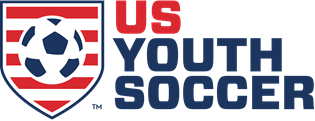 2021 Demosphere US Youth Soccer Administrator of the YearNomination FormRequirements to apply:An individual may be nominated and selected as the Administrator of the Year for extraordinary accomplishments in the administration of soccer if the individual—(1) has been a soccer administrator for US Youth Soccer, a region, a State Association (including any of its territorial areas), or a member or team of any of those organizations for at least four seasonal years; and(2) is not a member of the Board of Directors of US Youth Soccer during the seasonal year for which the individual is being nominated.	Complete home address and phone numbers are required. Please TYPE or PRINT LEGIBLY.Criteria: Reponses to each of the following 3 criterions should be kept to a maximum of 400 words and attached on a separate sheet.Entries for state consideration should be submitted to Roger Best.  Deadline is September 11, 2021.Completed nominations and supporting documentation should be submitted to:Roger Best, NYSW Awards Chairman:  rbest@nyswysa.org and office@nyswysa.org Your completed nomination should include only the a) completed nomination form & b) supporting documents.  No more than 3 letters of recommendation should be included. Others will be discarded. The winners of each of the 55 State Associations will be forwarded for regional nomination and possible national nomination as the 2021 US Youth Soccer Administrator of the Year.Subject to ChangeState Association:New York State West Youth Soccer AssociationNominee’s Name:Nominee’s Name:Nominee’s Name:Nominee’s Name:* PRINT nominee’s name EXACTLY as it is to appear on the certificate.* PRINT nominee’s name EXACTLY as it is to appear on the certificate.* PRINT nominee’s name EXACTLY as it is to appear on the certificate.* PRINT nominee’s name EXACTLY as it is to appear on the certificate.* PRINT nominee’s name EXACTLY as it is to appear on the certificate.* PRINT nominee’s name EXACTLY as it is to appear on the certificate.* PRINT nominee’s name EXACTLY as it is to appear on the certificate.* PRINT nominee’s name EXACTLY as it is to appear on the certificate.* PRINT nominee’s name EXACTLY as it is to appear on the certificate.* PRINT nominee’s name EXACTLY as it is to appear on the certificate.* PRINT nominee’s name EXACTLY as it is to appear on the certificate.* PRINT nominee’s name EXACTLY as it is to appear on the certificate.* PRINT nominee’s name EXACTLY as it is to appear on the certificate.Address:Address:City:State:State:Zip:Email:Phone (area code):Phone (area code):Phone (area code):Occupation:Occupation:State/Club/League:State/Club/League:1) Involvement with soccer and community:How and when did the nominated administrator get involved with soccer? What impact has his/her work had on the local association? Has the nominee been active within the community? What other activities, aside from soccer, is the administrator involved in?2) Promoting the game:What steps has the administrator taken to further advance the game? Does the administrator participate in the game outside his or her position as an administrator (i.e. playing, coaching, or refereeing)? Has the administrator created relationships within the community to promote the game? Give examples.3) Accomplishments:How has the nominated administrator serviced the existing membership? What steps has he/she taken to increase membership? What significant projects has he/she created and implemented? Give specific examples.Nominator Name:Nominator Name:Relation to Nominee:Relation to Nominee:Relation to Nominee:Phone (area code):Phone (area code):Email:Email:Address:City:State:Zip: